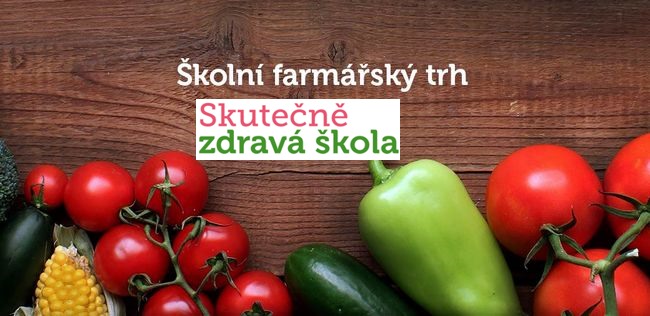 Školní farmářský trh25. září 2019Název nebo logo školyMísto konání:Termín a čas konání:Program:  Více informací nawww.skutecnezdravaskola.cz  